Перечень экспертов экспертной комиссии центра оценки квалификации для осуществления деятельности по оценке квалификации в области «Специалист по управлению рисками»Наименование профессионального стандартаНаименование профессионального стандартаНаименование профессионального стандартаНаименование профессионального стандартаНаименование профессионального стандартаНаименование профессионального стандартаНаименование профессионального стандартаНаименование профессионального стандарта№ п.п.Фамилия Имя Отчество эксперта Основное место работыЗаявленный уровень аттестации экспертаЗаявленная область деятельностиОбразованиеСтаж работы по соответствующему виду (видам) профессиональной деятельности Стаж работы в области оценки соответствия (аттестации, сертификации) персонала Стаж работы в области оценки соответствия (аттестации, сертификации) персонала Эксперты по оценке квалификацийЭксперты по оценке квалификацийЭксперты по оценке квалификацийЭксперты по оценке квалификацийЭксперты по оценке квалификацийЭксперты по оценке квалификацийЭксперты по оценке квалификацийЭксперты по оценке квалификацийЭксперты по оценке квалификацийФролов Александр ИгоревичОбщество с ограниченной ответственностью «Центр оценки квалификации риск-менеджеров», генеральный директорЭксперт по оценке квалификацииПрофессиональный стандарт «Специалист по управлению рисками»Высшее533Васильев Михаил ЮрьевичЦентр развития финансовых квалификаций и компетенций Факультета финансов и банковского дела Федерального государственного бюджетного образовательного учреждения высшего образования «Российская академия народного хозяйства и государственной службы при Президенте Российской Федерации», заместитель директора центраЭксперт по оценке квалификацииПрофессиональный стандарт «Специалист по управлению рисками»Высшее933Шемякина Татьяна ЮрьевнаФедеральное государственное бюджетное образовательное учреждение высшего образования «Государственный университет управления», профессор Технический экспертПрофессиональный стандарт «Специалист по управлению рисками»Высшее34151521.12.2016                                                                                                                                                                                  Генеральный директор ООО «ЦОК РМ»Фролов А.И.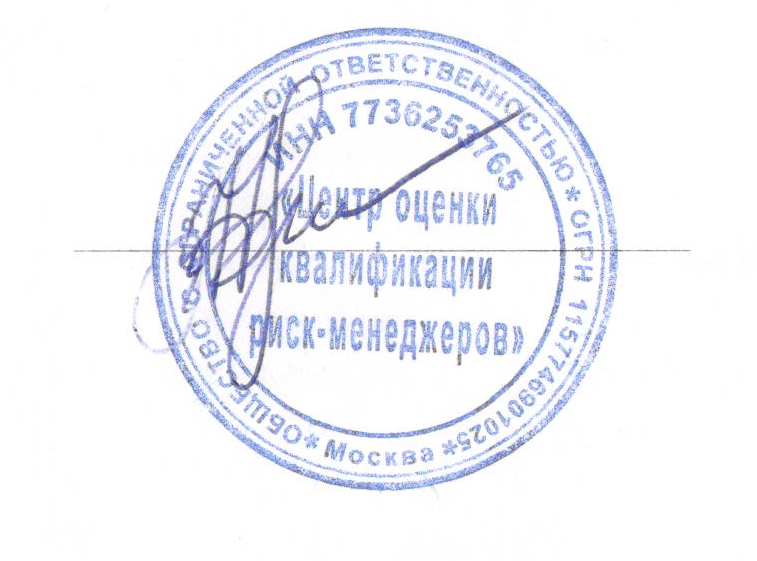 